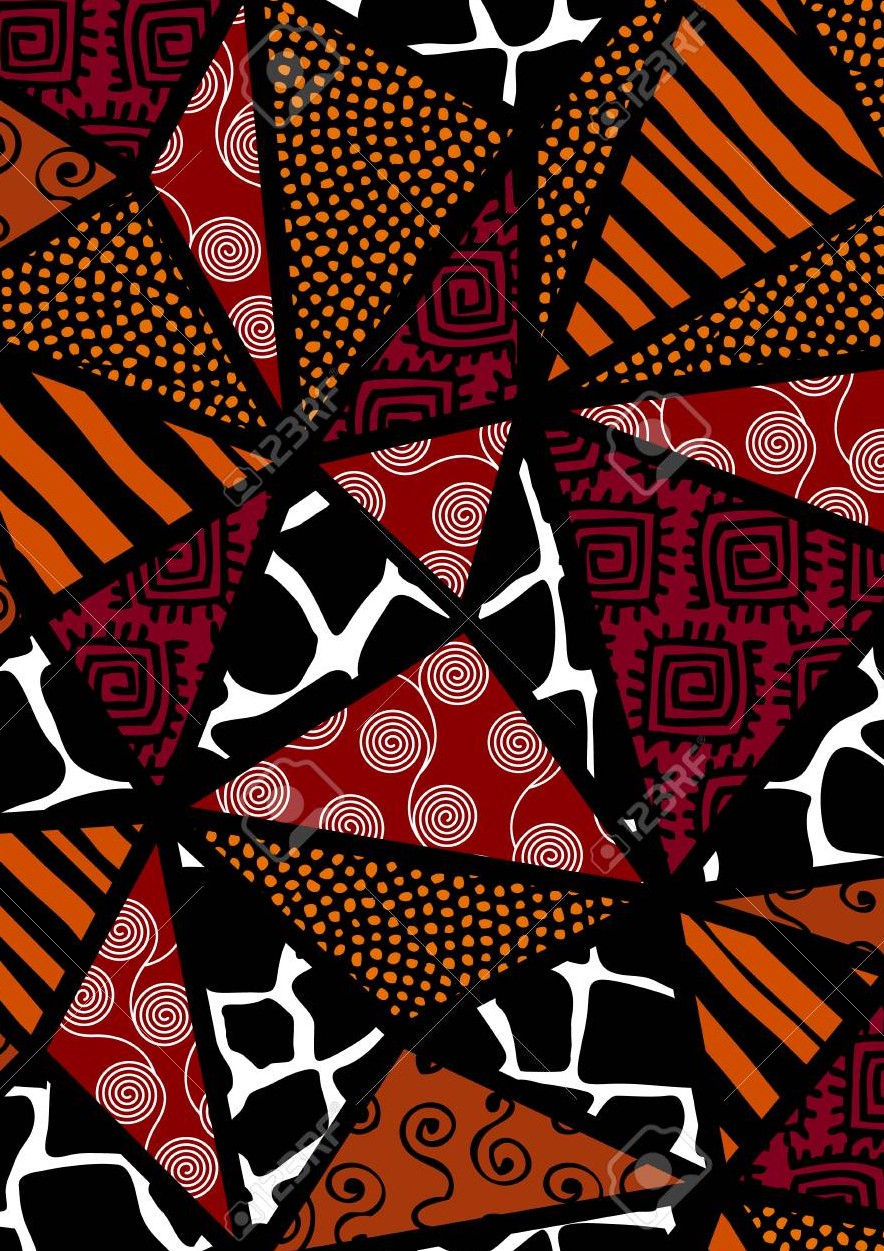 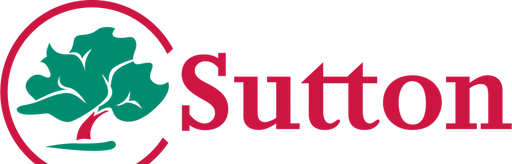 Black History monthWhat's happening?DetailsContact for more infocarnivalmusic,costumes & historyDate: 28th OctoberTime: 12pm-4pm Location: The Quad Open to: EveryoneSnacks providedName: paul arthurEmail: Paul.arthur@su tton.gov.ukSuccessful black business owner Workshopguest speaker: leon mannMuseum of London DocklandsFeeding Black: Community Power & Place exhibitionDate: 21th OctoberTime: TBCLocation: Virtual Open to: EveryoneDate: TBCTime: TBCLocation: E14 4ALOpen to: EveryoneName: Shakira Myers-GreyEmail: shakira.myers- grey@sutton.gov. ukName: Shakira Myers-GreyEmail: shakira.myers- grey@sutton.go v.ukHair workshops roots: treatments & management Black hisTORY: Tea & Talks black girl magic: pamper sessionDate:TBCTime:TBCLocation:Hair salon & The Quad Open to:TBCName: nicole luckettEmail: nicole.luckett@su tton.gov.ukWhat'shappening?DetailsContact for more infocooking session: food made with loveCaribbean and african cuisinesDate: 20th OctoberTime: 4.30pm-6pm Location: The quad Open to: everyonename: Ben eckettEMail: ben.eckett@s utton.gov.ukBlack History walking tour of LondonDate: 26th OctoberTime:TBCLocation: Central london Open to:Care leavers (10 spaces) Lunch includedName: Laura ToalEmail: laura.toal@ sutton.gov.ukFilm and chill Movie viewing:A new legacy Space jamMovie nights @the quad TBCDate: 27th OctoberTime:2pm Location:Sutton Community Dance hallOpen to: Everyone Snacks providedName: Carolyn AnkrahEmail: carolyn.ankrah @cognus.org.uk